Publicado en Tarragona el 21/11/2018 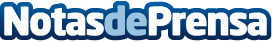 Tkromfest se consolida como cita indispensable entre los profesionales de la pintura de todo el paísTkrom pinturas reúne en Port Aventura a más de 1.000 personas en un evento único en el sector. La cita tuvo lugar los días 17 y 18 de noviembre en el interior del Recinto de Port Aventura. Entre los asistentes: empresas especializadas, aplicadores, distribuidores de todo el país y sus familias, reunidos durante todo un fin de semana marcado por la diversión de los más grandes y pequeños. Un evento que presentó los lanzamientos 2019 de tkrom pinturas, marcados por la ecología y el colorDatos de contacto:luis Oltra Gregori630042907Nota de prensa publicada en: https://www.notasdeprensa.es/tkromfest-se-consolida-como-cita-indispensable Categorias: Nacional Bricolaje Interiorismo Cataluña Consumo Construcción y Materiales http://www.notasdeprensa.es